Powiatowy Zespół Doradztwa Rolniczego 
w Mielcu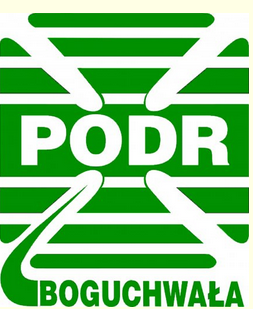 InformujeW dniu 30.05 oraz 31.05.2022 r. 
godziny pracy będą wydłużone do 18.00Zapraszamy do skorzystania z naszych usług.Mielec, ul. Jagiellończyka 13/20Tel. 175864151/ 723 977 483